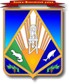 МУНИЦИПАЛЬНОЕ ОБРАЗОВАНИЕХАНТЫ-МАНСИЙСКИЙ РАЙОНХанты-Мансийский автономный округ – ЮграАДМИНИСТРАЦИЯ ХАНТЫ-МАНСИЙСКОГО РАЙОНАР А С П О Р Я Ж Е Н И Еот  06.02.2012                           				                           № 137-рг. Ханты-МансийскО внесении изменений  в распо-ряжение администрации Ханты-Мансийского района от 22.12.2011 № 1067-р 1. Внести в распоряжение  администрации Ханты-Мансийского района от 22.12.2011 № 1067-р «Об  организации предоставления муниципальных услуг администрацией Ханты-Мансийского района» следующие изменения, изложив приложения 3, 4 к распоряжению в новой редакции согласно приложению к настоящему распоряжению.2. Юридическо-правовому управлению (Бычкова И.Ю.), управлению по информационным технологиям (Новицкий В.О.) совместно с отраслевыми (функциональными) органами администрации Ханты-Мансийского района внести соответствующие изменения  в Реестр муниципальных услуг Ханты-Мансийского района и Портал государственных и муниципальных услуг в установленном порядке. 3. Контроль за выполнением распоряжения возложить на заместителя главы администрации района Пятакова Ф.Г.Глава администрацииХанты-Мансийского района                                                               В.Г.УсмановПриложениек распоряжению администрацииХанты-Мансийского районаот  06.02.2012   № 137-р «Приложение 3к распоряжению администрацииХанты-Мансийского районаот 22.12.2011 № 1067- рПереченьмуниципальных услуг, предоставляемых администрацией Ханты-Мансийского района, требующих межведомственного взаимодействияПриложение 4к распоряжению администрацииХанты-Мансийского районаот 22.12.2011 № 1067- рГрафик разработки, согласования и утверждения технологических карт межведомственного взаимодействия».№ п/пНаименование  муниципальной услуги,  требующей межведомственного взаимодействия121.Выбор земельного участка для строительства из земель, находящихся в собственности Ханты-Мансийского района, с предварительным согласованием места размещения объекта 2.Предоставление земельного участка для строительства из земель, находящихся в собственности Ханты-Мансийского района3.Предоставление гражданам земельных участков в собственность или в аренду из земель, находящихся в собственности Ханты-Мансийского района,  для целей, не связанных со строительством4.Приобретение на земельный участок, находящийся в собственности Ханты-Мансийского района,  на котором расположены здания, строения, сооружения, права собственности, аренды, права постоянного (бессрочного) пользования5.Предоставление земельных участков, государственная собственность на которые не разграничена, безвозмездно в собственность отдельных категорий граждан, для строительства индивидуальных жилых домов на территории населенных пунктов Ханты-Мансийского района6.Приобретение земельных участков из земель сельскохозяйственного значения, находящихся в собственности Ханты-Мансийского района, для создания фермерского хозяйства и осуществления его деятельности7.Предоставление земельного участка в аренду для индивидуального жилищного строительства из земель, находящихся в собственности Ханты-Мансийского района8.Предоставление земельных участков в аренду без предварительного согласования места размещения объекта для их комплексного освоения в целях жилищного строительства из земель, находящихся в собственности Ханты-Мансийского района 9.Предоставление водного объекта, находящегося в муниципальной собственности Ханты-Мансийского района,  или его части в пользование по договору водопользования, решению о предоставлении водного объекта в пользование10.Оказание финансовой поддержки в форме субсидии субъектам малого и среднего предпринимательства, организациям, образующим инфраструктуру поддержки субъектов малого и среднего предпринимательства11.Выдача разрешения на право организации розничного рынка на межселенной территории Ханты-Мансийского района12.Продление, переоформление, возобновление разрешения на право организации розничного рынка на межселенной территории Ханты-Мансийского района13.Предоставление субсидии из бюджета Ханты-Мансийского района пред-приятиям, осуществляющим деятельность, связанную с организацией утили-зации и переработки бытовых отходов на территории Ханты-Мансийского района 14.Предоставление субсидии на возмещение недополученных доходов юридическим лицам, индивидуальным предпринимателям, предоставляющим населению Ханты-Мансийского района услуги по доставке (подвозу) питьевой воды по тарифам, установленным с учетом уровня платежей граждан 15.Предоставление субсидии организациям, осуществляющим реализацию электрической энергии по социально ориентированным тарифам16.Выдача разрешений на установку рекламных конструкций на территории Ханты-Мансийского района 17.Предоставление субсидии на возмещение выпадающих доходов организациям, предоставляющим населению услуги бань по тарифам, не обеспечивающим возмещение издержек18.Предоставление субсидии организациям, осуществляющим деятельность в области снабжения населения сжиженным углеводородным газом на территории Ханты-Мансийского района 19.Выдача разрешений на строительство при осуществлении строительства, реконструкции, капитального ремонта объектов капитального строительства, расположенных на межселенных территориях Ханты-Мансийского района20.Выдача разрешений на ввод объектов в эксплуатацию при осуществлении строительства, реконструкции, капитального ремонта объектов капитального строительства, расположенных на межселенных территориях Ханты-Мансийского района21.Выдача градостроительных планов  земельных участков, расположенных на межселенной территории Ханты-Мансийского района22.Предоставление субсидии организациям, оказывающим населению услуги по перевозке пассажиров и грузов автомобильным (кроме такси), воздушным и водным транспортом на территории Ханты-Мансийского района  по регулируемым тарифам 23.Выдача специального разрешения на маршрут, часть маршрута транспортного средства, осуществляющего перевозки опасных, тяжеловесных и (или) крупногабаритных грузов, проходящих  по автомобильным дорогам местного значения Ханты-Мансийского района, по автомобильным дорогам местного значения, расположенным на территориях двух и более поселений в границах Ханты-Мансийского района, и не проходящим по автомобильным дорогам федерального, регионального или межмуниципального значения, участкам таких автомобильных дорог24.Выдача разрешения на строительство, реконструкцию автомобильных дорог в порядке, установленном Градостроительным кодексом Российской Федерации в отношении автомобильных дорог Ханты-Мансийского района, а также частных автомобильных дорог, строительство или реконструкцию которых планируется осуществлять в границах Ханты-Мансийского района на территориях двух и более поселений и (или) на межселенных территориях Ханты-Мансийского района25.Предоставление субсидий на строительство жилых помещений молодым семьям в Ханты-Мансийском районе26.Государственная  регистрация заявления общественной организации (объединений) о проведении  общественной экологической экспертизы  одного объекта экологической экспертизы хозяйственной и иной деятельности, реализация которого затрагивает экологические интересы населения, проживающего на межселенной территории Ханты-Мансийского района№ п/пНаименование  муниципальной услуги,  требующей межведомственного взаимодействияСрокутверждениятехнологи-ческой картыСрокутверждениятехнологи-ческой карты1233Исполнитель: департамент имущественных, земельных отношений и приро-допользованияИсполнитель: департамент имущественных, земельных отношений и приро-допользованияИсполнитель: департамент имущественных, земельных отношений и приро-допользованияИсполнитель: департамент имущественных, земельных отношений и приро-допользования1.1.Выбор земельного участка для строительства из земель, находящихся в собственности Ханты-Мансийского района, с предварительным согласованием места размещения объекта Выбор земельного участка для строительства из земель, находящихся в собственности Ханты-Мансийского района, с предварительным согласованием места размещения объекта 15 января 2012 года1.2.Предоставление земельного участка для строительства из земель, находящихся в собственности Ханты-Мансийского районаПредоставление земельного участка для строительства из земель, находящихся в собственности Ханты-Мансийского района15 января 2012 года1.3.Предоставление гражданам земельных участков в собственность или в аренду из земель, находящихся в собственности Ханты-Мансийского района,  для целей, не связанных со строительствомПредоставление гражданам земельных участков в собственность или в аренду из земель, находящихся в собственности Ханты-Мансийского района,  для целей, не связанных со строительством15 января 2012 года1.4.Приобретение на земельный участок, находящийся в собственности Ханты-Мансийского района, на котором расположены здания, строения, сооружения, права собствен-ности, аренды, права постоянного (бессрочного) пользованияПриобретение на земельный участок, находящийся в собственности Ханты-Мансийского района, на котором расположены здания, строения, сооружения, права собствен-ности, аренды, права постоянного (бессрочного) пользования15 января 2012 года1.5.Предоставление земельных участков, государственная собственность на которые не разграничена, безвозмездно в собственность отдельных категорий граждан, для строительства индивидуальных жилых домов на территории населенных пунктов Ханты-Мансийского районаПредоставление земельных участков, государственная собственность на которые не разграничена, безвозмездно в собственность отдельных категорий граждан, для строительства индивидуальных жилых домов на территории населенных пунктов Ханты-Мансийского района15 января 2012 года1.6.Приобретение земельных участков из земель сельскохозяйственного значения, находящихся в собственности Ханты-Мансийского района, для создания фермерского хозяйства и осуществления его деятельностиПриобретение земельных участков из земель сельскохозяйственного значения, находящихся в собственности Ханты-Мансийского района, для создания фермерского хозяйства и осуществления его деятельности15 января 2012 года1.7.Предоставление земельного участка в аренду для индивидуального жилищного строительства из земель, находящихся в собственности Ханты-Мансийского районаПредоставление земельного участка в аренду для индивидуального жилищного строительства из земель, находящихся в собственности Ханты-Мансийского района15 января 2012 года1.8.Предоставление земельных участков в аренду без предварительного согласования места размещения объекта для их комплексного освоения в целях жилищного строительства из земель, находящихся  собственности Ханты-Мансийского района Предоставление земельных участков в аренду без предварительного согласования места размещения объекта для их комплексного освоения в целях жилищного строительства из земель, находящихся  собственности Ханты-Мансийского района 15 января 2012 года1.9.Предоставление водного объекта, находящегося в муниципальной собственности Ханты-Мансийского района,  или его части в пользование по договору водопользования, решению о предоставлении водного объекта в пользованиеПредоставление водного объекта, находящегося в муниципальной собственности Ханты-Мансийского района,  или его части в пользование по договору водопользования, решению о предоставлении водного объекта в пользование15 января 2012 года1.10.Государственная  регистрация заявления общественной организации (объединений) о проведении  общественной экологической экспертизы  одного объекта экологической экспертизы хозяйственной и иной деятельности, реализация которого затрагивает экологические интересы населения, проживающего на межселенной территории Ханты-Мансийского районаГосударственная  регистрация заявления общественной организации (объединений) о проведении  общественной экологической экспертизы  одного объекта экологической экспертизы хозяйственной и иной деятельности, реализация которого затрагивает экологические интересы населения, проживающего на межселенной территории Ханты-Мансийского района15 января 2012 года 2. Исполнитель: комитет экономической политики 2. Исполнитель: комитет экономической политики 2. Исполнитель: комитет экономической политики 2. Исполнитель: комитет экономической политики2.1.Оказание финансовой поддержки в форме субсидии субъектам малого и среднего предпринимательства, организациям, образующим инфраструктуру поддержки субъектов малого и среднего предпринимательстваОказание финансовой поддержки в форме субсидии субъектам малого и среднего предпринимательства, организациям, образующим инфраструктуру поддержки субъектов малого и среднего предпринимательства15 января 2012 года2.2.Выдача разрешения на право организации розничного рынка на межселенной территории Ханты-Мансийского районаВыдача разрешения на право организации розничного рынка на межселенной территории Ханты-Мансийского района15 января 2012 года2.3.Продление, переоформление, возобновление разрешения на право организации розничного рынка на межселенной территории Ханты-Мансийского районаПродление, переоформление, возобновление разрешения на право организации розничного рынка на межселенной территории Ханты-Мансийского района15 января 2012 года  3. Исполнитель: департамент строительства, архитектуры и ЖКХ  3. Исполнитель: департамент строительства, архитектуры и ЖКХ  3. Исполнитель: департамент строительства, архитектуры и ЖКХ  3. Исполнитель: департамент строительства, архитектуры и ЖКХ3.1.Предоставление субсидии из бюджета Ханты-Мансийского района предприятиям, осуществляющим деятельность, связанную с организацией утилизации и переработки бытовых отходов на территории Ханты-Мансийского района Предоставление субсидии из бюджета Ханты-Мансийского района предприятиям, осуществляющим деятельность, связанную с организацией утилизации и переработки бытовых отходов на территории Ханты-Мансийского района 15 января 2012 года3.2.Предоставление субсидии на возмещение недополученных доходов юридическим лицам, индивидуальным предпринимателям, предоставляющим населению Ханты-Мансийского района услуги по доставке (подвозу) питьевой воды по тарифам, установленным с учетом уровня платежей граждан Предоставление субсидии на возмещение недополученных доходов юридическим лицам, индивидуальным предпринимателям, предоставляющим населению Ханты-Мансийского района услуги по доставке (подвозу) питьевой воды по тарифам, установленным с учетом уровня платежей граждан 15 января 2012 года3.3.Предоставление субсидии организациям, осуществляющим реализацию электрической энергии по социально ориенти-рованным тарифамПредоставление субсидии организациям, осуществляющим реализацию электрической энергии по социально ориенти-рованным тарифам15 января 2012 года3.4.Выдача разрешений на установку рекламных конструкций на территории Ханты-Мансийского района Выдача разрешений на установку рекламных конструкций на территории Ханты-Мансийского района 15 января 2012 года3.5.Предоставление субсидии на возмещение выпадающих доходов организациям, предоставляющим населению услуги бань по тарифам, не обеспечивающим возмещение издержекПредоставление субсидии на возмещение выпадающих доходов организациям, предоставляющим населению услуги бань по тарифам, не обеспечивающим возмещение издержек15 января 2012 года3.6.Предоставление субсидии организациям, осуществляющим деятельность в области снабжения населения сжиженным углеводородным газом на территории Ханты-Мансийского района Предоставление субсидии организациям, осуществляющим деятельность в области снабжения населения сжиженным углеводородным газом на территории Ханты-Мансийского района 15 января 2012 года3.7.Выдача разрешений на строительство при осуществлении строительства, реконструкции, капитального ремонта объектов капитального строительства, расположенных на межселенных территориях Ханты-Мансийского районаВыдача разрешений на строительство при осуществлении строительства, реконструкции, капитального ремонта объектов капитального строительства, расположенных на межселенных территориях Ханты-Мансийского района15 января 2012 года3.8.Выдача разрешений на ввод объектов в эксплуатацию при осуществлении строительства, реконструкции, капитального ремонта объектов капитального строительства, расположенных на межселенных территориях Ханты-Мансийского районаВыдача разрешений на ввод объектов в эксплуатацию при осуществлении строительства, реконструкции, капитального ремонта объектов капитального строительства, расположенных на межселенных территориях Ханты-Мансийского района15 января 2012 года3.9.Выдача градостроительных планов  земельных участков, расположенных на межселенной территории Ханты-Мансийского районаВыдача градостроительных планов  земельных участков, расположенных на межселенной территории Ханты-Мансийского района15 января 2012 годаИсполнитель: отдел транспорта, связи и дорогИсполнитель: отдел транспорта, связи и дорогИсполнитель: отдел транспорта, связи и дорогИсполнитель: отдел транспорта, связи и дорог4.1.Предоставление субсидии организациям, оказывающим населению услуги по перевозке пассажиров и грузов автомобильным (кроме такси), воздушным и водным транспортом на территории Ханты-Мансийского района  по регулируемым тарифам Предоставление субсидии организациям, оказывающим населению услуги по перевозке пассажиров и грузов автомобильным (кроме такси), воздушным и водным транспортом на территории Ханты-Мансийского района  по регулируемым тарифам 15 января 2012 года4.2.Выдача специального разрешения на маршрут, часть маршрута транспортного средства, осуществляющего перевозки опасных, тяжеловесных и (или) крупногабаритных грузов, проходящих  по автомобильным дорогам местного значения Ханты-Мансийского района, по автомобильным дорогам местного значения, расположенным на территориях двух и более поселений в границах Ханты-Мансийского района, и не проходящим по автомобильным дорогам федерального, регионального или межмуниципального значения, участкам таких автомобильных дорогВыдача специального разрешения на маршрут, часть маршрута транспортного средства, осуществляющего перевозки опасных, тяжеловесных и (или) крупногабаритных грузов, проходящих  по автомобильным дорогам местного значения Ханты-Мансийского района, по автомобильным дорогам местного значения, расположенным на территориях двух и более поселений в границах Ханты-Мансийского района, и не проходящим по автомобильным дорогам федерального, регионального или межмуниципального значения, участкам таких автомобильных дорог15 января 2012 года4.3.Выдача разрешения на строительство, реконструкцию автомобильных дорог в порядке, установленном Градостроительным кодексом Российской Федерации, в отношении автомобильных дорог Ханты-Мансийского района, а также частных автомобильных дорог, строительство или реконструкцию которых планируется осуществлять в границах Ханты-Мансийского района на территориях двух и более поселений и (или) на межселенных территориях Ханты-Мансийского районаВыдача разрешения на строительство, реконструкцию автомобильных дорог в порядке, установленном Градостроительным кодексом Российской Федерации, в отношении автомобильных дорог Ханты-Мансийского района, а также частных автомобильных дорог, строительство или реконструкцию которых планируется осуществлять в границах Ханты-Мансийского района на территориях двух и более поселений и (или) на межселенных территориях Ханты-Мансийского района15 января 2012 года 5.  Исполнитель: комитет по культуре, молодежной политике, физкультуре и спорту 5.  Исполнитель: комитет по культуре, молодежной политике, физкультуре и спорту 5.  Исполнитель: комитет по культуре, молодежной политике, физкультуре и спорту 5.  Исполнитель: комитет по культуре, молодежной политике, физкультуре и спорту5.1.Предоставление субсидий на строительство жилых помещений молодым семьям в Ханты-Мансийском районеПредоставление субсидий на строительство жилых помещений молодым семьям в Ханты-Мансийском районе15 января 2012 года